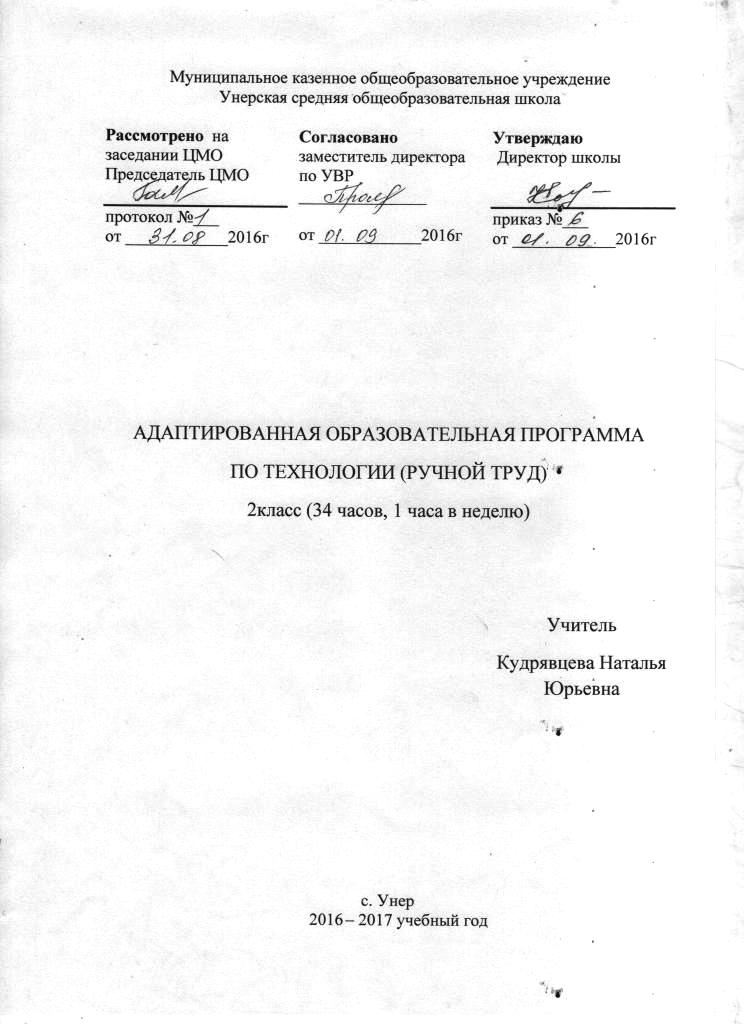 Пояснительная запискаРабочая программа по труду составлена на основе примерной адаптированной основной общеобразовательной программы для обучающихся с умственной отсталостью (интеллектуальными нарушениями).При разработке программы учитывался контингент детей класса.Краткая характеристика учащихся¸ которым адресована программа:В классе обучается 1 человека. Ребенок с умеренной умственной отсталостью. Возраст: 9 лет. Учащемуся свойственны: не сформированность познавательных процессов, мышление конкретное, непоследовательное, не способное к образованию отвлечённых понятий. Ребенок имеет системное недоразвитие речи (СНР) тяжёлой степени. Его речи свойственно: отдельное звукоподражание. Его речи свойственны: полиморфное нарушение произношения, недоразвитие фонематического восприятия и фонематического анализа, аграмматизмы, недостаточная сформированность связной речи. Он не может читать не отдельные буквы.  Развитие общей и мелкой моторики нарушено. Формирование графических навыков значительно замедленно. Владеее графическими навыками на низком уровне (раскрашивают крупные изображения с выходом за контур, выполняют обводку линий, могут обвести по трафарету). Не может катать колбаски и шарики из пластилина, не имеет навыки резания ножницами.Обоснование актуальности Учитывая психофизические отклонения (недостатки восприятия, внимания, зрительно-двигательной координации, пространственных представлений, речи), а также   несформированность  навыков  социального поведения, диагноз умеренная и тяжелая умственная отсталость, обучаемой рекомендовано домашнее обучение по программе обучения детей с умеренной и тяжелой умственной отсталостью.Данная программа индивидуального обучения на дому составлена на основе «Программы образования учащихся с умеренной и тяжелой умственной отсталостью» под редакцией  Л.Б. Баряевой, 2011г.Обучение носит коррекционный, воспитывающий характер. Все предметы для учащейся имеют практическую направленность и  максимально индивидуализированы.Функции индивидуальной образовательной программыНормативно-правовые  документы,  лежащие в  основе  курса: 1. Закон   РФ   от  29  декабря  .  № 273-ФЗ   «Об  образовании  в  Российской  Федерации».  2.  Закон  Свердловской  области  от  15  июля  2013  года  №78-ОЗ  «Об  образовании  в  Свердловской  области».3. Устав  ГКОУ  СО  «Михайловская  специальная  (коррекционная)  общеобразовательная  школа-интернат».4.  Адаптированная  образовательная  программа  ГКОУ  СО  «Михайловская  СКОШИ».5.  Учебный  план  ГКОУ  СО  «Михайловская  СКОШИ».6. Программы обучения детей с умеренной и  тяжелой умственной отсталостью, под редакцией Л.Б. Баряевой, Н.Н. Яковлевой 2011г.Цель и задачи курса  Цель данного курса состоит в максимальном включении обучающейся в образовательный процесс, в формировании доступных ей видов деятельности (предметно-практической, игровой, элементарной учебной, общения, трудовой). Результатом обучения по программе должна стать социально-бытовая адаптация ребенка, максимально возможная самостоятельность в процессе жизнедеятельности, то есть социализация.  Приоритетными задачами коррекционной работы являются:-укрепление и охрана здоровья, физическое развитие ребенка;-формирование и развитие продуктивных видов деятельности, социального поведения;-расширение социальных контактов с целью формирования навыков социального поведения, знания о себе, о других людях, об окружающем микросоциуме;-формирование на доступном уровне простейших навыков счета, знаний о природе и окружающем мире, основ безопасности жизнедеятельности;-развитие творческих умений средствами игровой деятельности;-воспитание навыки самообслуживания и культурно – гигиенические навыки;-формировать наглядно – действенное мышление и элементы наглядно – образного мышления;-развивать восприятие, память, внимание; -расширять опыт ориентировки в окружающем, обогащая  разнообразными сенсорными впечатлениями. Воспитывать внимание и интерес к явлениям природы;-воспитывать интерес к трудовым действиям взрослых, желание им помогать.-формировать у обучающейся практический опыт правильного поведения среди сверстников, воспитывать чувство симпатии к детям, взрослым, любовь к родителям и близким, послушание.-продолжать  эстетическое воспитании. Развивать художественное восприятие; -воспитывать у обучающейся отзывчивость на музыку, пение, доступные их пониманию произведения изобразительного искусства, литературы.Содержание основного минимума знаний, умений, навыков:Главное место в коррекционно-воспитательной работе с учениками отводится ремеслу (трудовому обучению), где они овладевают элементарными трудовыми навыками,  у детей развивается познавательная деятельность. Выполнение различных операций ставит воспитанников перед необходимостью познания материалов, их свойств и качеств, требует различения предметов, включенных в трудовую деятельность, что приводит к развитию представлений, мыслительных операций и речи.В процессе труда формируются такие личностные качества, как привычка к трудовому усилию,  что является очень важным условием для дальнейшей социально-трудовой адаптации воспитанников. Трудовая деятельность оказывает большое влияние на физическое развитие детей. В процессе трудового обучения у воспитанников улучшается общее физическое состояние, развиваются работоспособность, координация движений.Учащиеся с умеренной и тяжелой умственной отсталостью обучаются таким видам ручного труда, как элементарное конструирование, лепка, овладевают навыками работы с тканью, нитками, бумагой, природным материалом.Обучение ремеслу направлено на решение следующих задач:    -воспитание положительных качеств личности обучающейся; -формирование трудовых качеств, обучение доступным приемам труда, развитие самостоятельности в труде;-привитие интереса к труду.Требования к уровню подготовки обучающейся по данной программе.Обучающаяся должна:
-усвоить основные приемы работы с различными материалами;-ориентироваться в задании с помощью учителя; -выполнять изделие с помощью учителя; -ориентироваться на листе бумаги и подложке;-знавать и называть основные геометрические формы и тела.Календарно – тематическое планирование 4. Критерии оценивания знаний, умений, навыковПри определении уровня развития ребенка оценивается качественное содержание доступных ему действий. Предлагается оценивать результаты не в условных баллах, имея в виду число удачных попыток относительно общего числа ситуаций, требующих правильного действия, а реально присутствующий опыт деятельности. Наиболее значимыми выделяются следующие уровни осуществления деятельности:действие выполняется взрослым (ребенок пассивен, позволяет что-либо делать с ним);действие выполняется ребенком со значительной помощью взрослого;действие выполняется  ребенком с частичной помощью взрослого;действие выполняется ребенком по последовательной инструкции (изображения или вербально);действие выполняется ребенком по подражанию или по образцу;действие выполняется ребенком полностью самостоятельно.Показатели самостоятельности учащегося. При выполнении ниже 35% заданий учащаяся с тяжелой умственной отсталостью получает 3 «усвоила на минимальном уровне», оценку 3«удовлетворительно» получает, если она, верно, выполнила от 35 % до 50 процентов заданий. Оценку 4«хорошо» - при выполнении от  50% до 65% заданий. Оценка 5«достаточно хорошо», если выполнено свыше 65% заданий. Для оценки степени дифференцированности отдельных действий и операций внутри целостной деятельности рекомендуется пользоваться следующей градацией и условными обозначениями:действие (операция сформировано – «ДА»;действие осуществляется при сотрудничестве взрослого – «ПОМОЩЬ»;действие выполняется частично, даже с помощью взрослого – «ЧАСТИЧНО»;действие (операция) пока не доступно для выполнения – «НЕТ».5. Диагностический инструментарий оценивания знаний, умений, навыковМуниципальное казенное общеобразовательное учреждение Унерская средняя общеобразовательная школаАДАПТИРОВАННАЯ ОБРАЗОВАТЕЛЬНАЯ ПРОГРАММАПО ТЕХНОЛОГИИ (РУЧНОЙ ТРУД)2класс (34 часов, 1 часа в неделю)УчительКудрявцева Наталья Юрьевнас. Унер– 2017 учебный годНормативнаяФиксирует нагрузку обучающейся, закрепляет порядок выполнения учебного плана и выбора образовательного маршрута.ИнформационнаяИнформирует о совокупности образовательной деятельности обучающегося в течение определенного времени.МотивационнаяОпределяет цели, ценности и результаты образовательной деятельности обучающейся.ОрганизационнаяОпределяет виды образовательной деятельности обучающейся, формы взаимодействия и диагностики.СамоопределенияПозволяет реализовать потребности в самоопределении на основе реализации образовательного выбора.№ п/п.Учебно-методическое  планированиеСоставляющие качества образованияСоставляющие качества образованияСоставляющие качества образованияПедагогические условия и средства реализацииКоррекционная работа№ п/п.Учебно-методическое  планированиеПредметно-информационнаяДеятельностно-коммуникативнаяЦелостно-ориентационнаяПедагогические условия и средства реализацииКоррекционная работа1.Работа с пластилином: лепка по образцу предметов овальной формы;  шаровидной формы, овощей и фруктов.Изготовление лесенки, забора, елки,  самолёта из предварительно подготовленных палочек и столбиков  различной длины и толщины; лепка по образцу  бус, ягод, мяча, куклы-неваляшки из двух шаров различной величины; лепка по образцу: яблока, помидора, апельсина; составление композиции из изготовленных овощей и фруктов (помидоры в корзине и т.д.); лепка по образцу: картофеля, огурца, составление композиции «Овощи на тарелке».Усвоить основные приемы работы с пластилином; выполнять лепку изделия с помощью учителя, учить узнавать основные геометрические формы.Воспитание положительных качеств обучаемой: формирование доступных приемов трудовой деятельности; привитие интереса к труду.Демонстрационный материал, пластилин.Развитие мелкой моторики рук2.Работа с природным материаломНаклеивание засушенных листьев на подложку из цветной бумаги (лист большой, лист маленький); наклеивание на подложку  засушенных цветов с последующим наклеиванием вазы или горшочка.Учить соблюдать пространственное положение предметов на листе бумаги, составлять орнаменты из растительных элементов; соблюдать определенную последовательность в их составлении.Учить элементарному конструированию, воспитывать усидчивость и аккуратность при выполнении работы.Демонстрационные шаблоны, цветная бумага, клей, растительные элементы.Развитие мелкой моторики рук  при работе с природным материалом.3.Работа с бумагой: «Гусеница», «Листочек», «Цветочек».Упражнения в  сгибании и разрывании бумаги по прямым линиям, изготовление книжечки; изготовление объёмной рваной аппликации (совместно с учителем).Учить работать с бумагой – сгибать и разгибать её по намеченным линиям; уметь различать основные цвета, составлять орнаменты.Воспитывать трудолюбие, усидчивость и аккуратность при выполнении работы.Демонстрационные шаблоны, цветная бумага, клей, салфетки.Развитие мелкой моторики рук  при работе с бумагой.4.Работа с нитками: «Шитьё по проколам»Упражнения в разрывании и резании ниток разной длины; связывание и наматывание в клубок; изготовление кисточки из цветных ниток; работа со шнуровкой.Учить разрезать и разрывать нитки определенной длины; уметь наматывать в клубок; учить работать со шнуровкой.Воспитывать трудолюбие, усидчивость и аккуратность при выполнении работы; соблюдать правила безопасности при работе с ножницами.Демонстрационные шаблоны, клубки с цветными нитками, шнуровки.Развитие мелкой моторики рук  при работе с нитками; учить ориентироваться в задании (анализировать объект работы).Кол-во часов№ урокаТема урокаДата проведенияДата проведенияПримечаниеКол-во часов№ урокаТема урокапо плануПо факту  ПримечаниеРабота с пластилином1Изготовление лесенки, забора, домика, елки, самолета из предварительно подготовленных палочек и столбиков различной длины и толщины.1Изготовление лесенки, забора, домика, елки, самолета из предварительно подготовленных палочек и столбиков различной длины и толщины.1Изготовление лесенки, забора, домика, елки, самолета из предварительно подготовленных палочек и столбиков различной длины и толщины.1 Лепка по образцу предметов шаровидной формы: бус, ягод, мяча, куклы-неваляшки из двух шаров различной величины.1 Лепка по образцу предметов шаровидной формы: бус, ягод, мяча, куклы-неваляшки из двух шаров различной величины.1Лепка по образцу овощей и фруктов, имеющих форму шара: яблока, помидора, апельсина; составление композиции из изготовленных овощей и фруктов (помидоры в корзине и т. п.).1Лепка по образцу овощей и фруктов, имеющих форму шара: яблока, помидора, апельсина; составление композиции из изготовленных овощей и фруктов (помидоры в корзине и т. п.).1Лепка по образцу овощей и фруктов, имеющих форму шара: яблока, помидора, апельсина; составление композиции из изготовленных овощей и фруктов (помидоры в корзине и т. п.).1Лепка по образцу предметов овальной формы: сливы, огурца, картофеля; составление композиции (овощи на тарелке).1Лепка по образцу предметов овальной формы: сливы, огурца, картофеля; составление композиции (овощи на тарелке).1Лепка по образцу предметов овальной формы: сливы, огурца, картофеля; составление композиции (овощи на тарелке).Работа с природным материалом1Наклеивание на подложку из цветной бумаги засушенных листьев (лист большой, лист маленький).1Наклеивание на подложку из цветной бумаги засушенных листьев (лист большой, лист маленький).1Наклеивание на подложку из цветной бумаги засушенных цветков с последующим наклеиванием вазы или горшочка, вырезанных из гуммированной бумаги.1Наклеивание на подложку из цветной бумаги засушенных цветков с последующим наклеиванием вазы или горшочка, вырезанных из гуммированной бумаги.1Наклеивание на подложку из цветной бумаги засушенных цветков с последующим наклеиванием вазы или горшочка, вырезанных из гуммированной бумаги.Работа с бумагой1Упражнения в сгибании и разрывании бумаги по прямым линиям, изготовление книжечки.1Упражнения в сгибании и разрывании бумаги по прямым линиям, изготовление книжечки.1Упражнения в сгибании и разрывании бумаги по прямым линиям, изготовление книжечки.1Объемная аппликация "Гусеница"1Объемная аппликация "Гусеница"1Рваная аппликация "Листочек".1Вырезание геометрических фигур, размеченных по шаблону (совместно с учителем).1Аппликация «Цветок».Работа с нитками1Упражнения в разрывании и резании ниток разной длины1Упражнения в разрывании и резании ниток разной длины1Связывание и наматывание в клубок1Связывание и наматывание в клубок1Изготовление кисточки из цветных ниток1Изготовление кисточки из цветных ниток1«Шитье по проколам» работа со шнуровкой (совместно с учителем).1«Шитье по проколам» работа со шнуровкой (совместно с учителем).1«Шитье по проколам» работа со шнуровкой (совместно с учителем).1ДиагностикаДействие выполняется взрослым (ребенок пассивен, позволяет что-либо делать с ним). !Действие выполняется ребенком со значительной помощью взрослого.ппДействие выполняется  ребенком с частичной помощью взрослого.пДействие выполняется ребенком по последовательной инструкции (изображения или вербально). иДействие выполняется ребенком по подражанию или по образцу.оДействие выполняется ребенком полностью самостоятельно.сНазвание методики / оборудованияЦель1.ПирамидаПонимание инструкции, состояние моторики, различение цветов, способ собирания, различение величины2.Предметные и геометрические вкладкиПонимание инструкции, способ деятельности, состояние моторики, запас сведений об окружающем, знание г/ф3.Коробка формУровень развития ориентировки на форму, понимание задания, способ выполнения, состояние моторики4.Разбери и сложи матрёшкуПроверка развития ориентировки на величину, сформированность понятий «большой – маленький», «один – много», обучаемость5.Найди такую жеКартинки половинкиСоотносит слово с изображением,  сформированность понятия тождества, процессы сравнения, понимание названий предметов и действий с ними6.Группировка игрушекУровень развития восприятия форм, умение использовать геометрические эталоны при определении общей формы конкретных предметов, способ выполнения7.ПоиграйНаличие и стойкость интереса к игрушке, характер действия с ней 8.Разрезные картинкиПонимание инструкции и цели задания, умение видеть целое на основе составляющих частей, сформированность наглядно – действенного и наглядно – образного мышления, способ деятельности, реакция на результат, состояние моторики, перенос на аналогичное задание 9.Поймай рыбкуУровень развития наглядно – действенного мышления, способ выполнения, отношение к результату, моторные навыки10.Найди паруУмение анализировать и сравнивать изображения, находить сходство и различие.11.Построй из кубиковУмение работать по показу, подражанию,  действовать целенаправленно; уровень развития зрительного анализа и воспроизведения заданных конструкций12.НарисуйУровень развития предметного рисунка, умение держать карандаш, интерес к рисованию, зрительное восприятие, раскрашивание13.Построй из палочекОсобенности деятельности (действует осознанно или механически), уровень развития пространственной ориентации в расположении объектов на плоскости, зрительного анализа и воспроизведение заданных конструкций, работоспособность, стойкость интереса к выполнению задания, отношение к своим успехам и неудачам14.Работа с картинкой  (дети, выполняющие различные действия: держит мяч, надевает сапог и т.д.)Исследовать умение различать правую и левую стороны в изображении на картинке, у собеседника. Уровень сформированности представлений о частях тела15.ГМН: обводка по пунктиру, штриховка, умение самостоятельно проводить линию.Уровень сформированности графо – моторных навыков, состояние мелкой моторики, умение держать карандаш, зрительно – двигательная координация17. Дорисуй (круги, треугольники)Выявить наглядно – образные представления, целостность восприятия, зрительно – двигательную координацию, графические навыки, знание г/ф18.Времена годаОценить степень развитости у ребёнка представлений о временах года. Словарный запас. Звукопроизношение.19.Дни недели. Части сутокОценить степень развитости у ребёнка представлений о днях недели, частей суток 20.Шумовые коробочкиЗнание цвета, понимание инструкции, зрительное, слуховое восприятие, сформированность понятия «одинаковые»21.Чудесный мешочекУровень развития тактильного восприятия: мягкий - твёрдый, гладкий – колючий; тактильное восприятие формы, величины 22.Задания на определение «холодный – тёплый, гладкий – колючий, мокрый – сухой»Уровень сформированности понятий: не определяет, определяет при тактильном контакте, по картинке23.Работа с мозаикойСпособы деятельности: по подражанию, по образцу, по замыслу; состояние мелкой моторики24.Работа с пластилиномСпособы деятельности: по подражанию, по образцу, по замыслу; состояние мелкой моторики25. Работа с бумагойСпособы деятельности: по подражанию, по образцу, по замыслу; состояние мелкой моторикиРассмотрено  на заседании ЦМО Председатель ЦМОпротокол №___ от ____________2016гСогласовано заместитель директора по УВР_______________ от ____________2016гУтверждаю Директор школыприказ №___от ____________2016г